 	 	 	 		 	2022-2023Executive Board Application 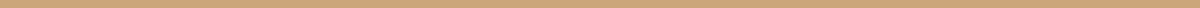 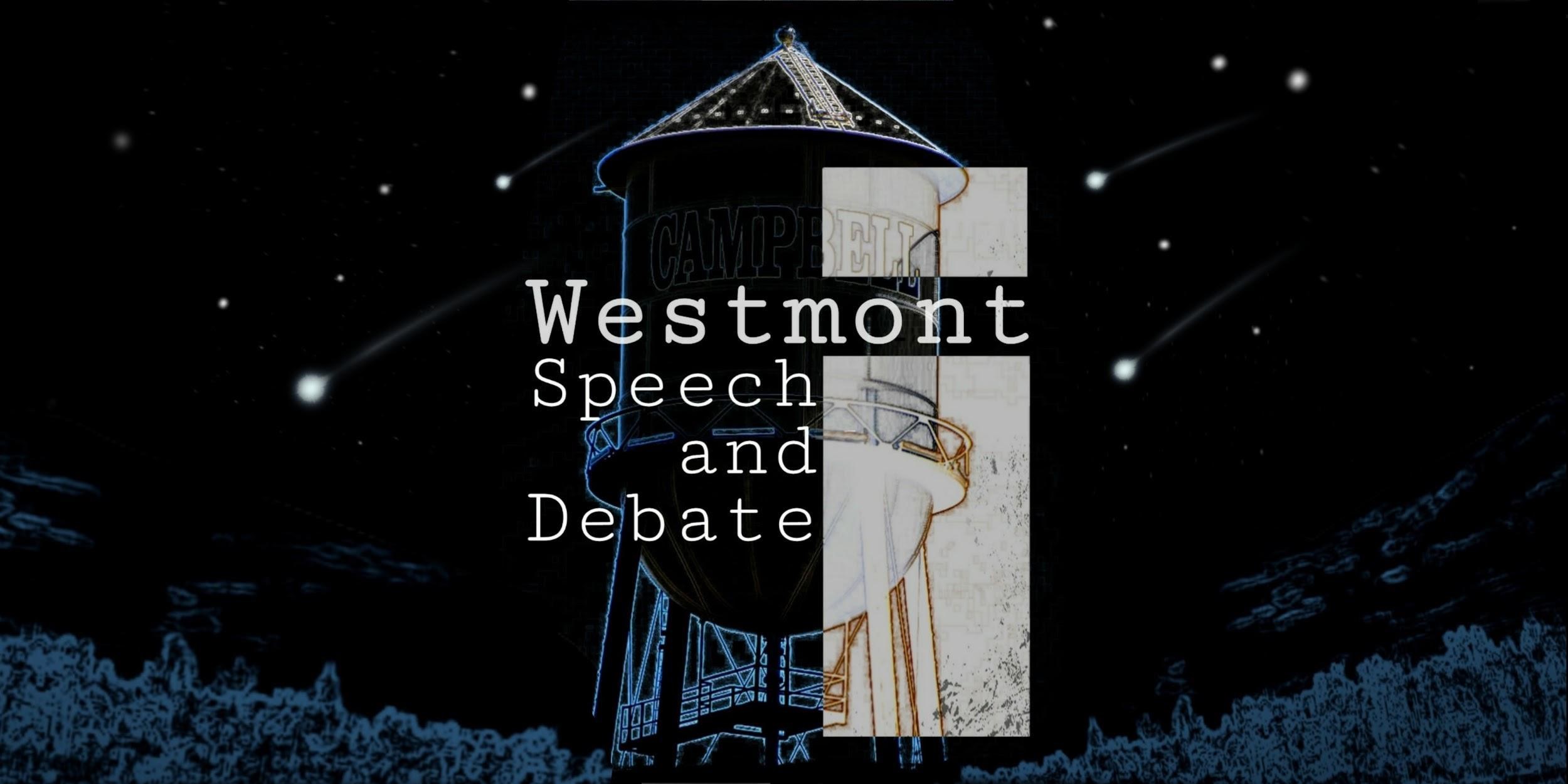 Introduction This is the application for Westmont’s Speech and Debate Team for 2022-2023.As the team continues to grow we want to ensure that those applying for a position on the team will fulfill the duties that are listed under each position. The team will rely on you to help guide and lead us through the upcoming year. 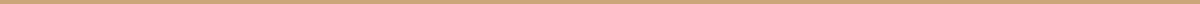 Important Dates (At Lunch) Release of Apps – Friday – March 15th Apps Due - Friday- March 25thAll Interviews will be done on Zoom - scheduled for the week of April 11th. Look for an Email… Open Board Positions Specific duties are laid out below and can be revised with a 2/3 majority vote by the Exec. Board and approval of Coach for that year. President or (Co) Presidents: The positions of President or (Co)-Presidents are the focal point of the team.  It is the responsibility of the President or (Co)-Presidents to ensure that all team tournaments, activities, practices, and meeting are planned and organized, up to the successful completion of all events. Team Whip (Majority Whip)/Megaphone New Member Recruitment (Year-long) Team Calendars Team Accountability Community Outreach Mandatory Attendance at All League Tournaments (Based on Squad) + 1 Invitational Per Semester Maintain at least a 3.0 GPA Vice President: The position of Vice President is to ensure the growth of the team over the course of the year. The Vice President will take the lead on increasing team numbers. Substitute for President at Parent Meetings Team Leader at Rolling Hills Minutes/Agenda for Exec Board Meetings Club Council ASB Paperwork Westmont Club Collaboration Mandatory Attendance at All League Tournaments (Based on Squad) + 1 Invitational Per Semester Maintain at least a 3.0 GPA Secretary: The position of Secretary is to be the voice of the team through all avail modes of communications in conjunction with President and Vice President. The secretary needs to track and monitor all communication for the team and make sure information is offered to all Exec. Board members. Communication  Team ○ Parents (w/ assistance of squad captains) Social Media (Facebook, Website, Instagram)  Team Bonding and Special Events  Mandatory Attendance at All League Tournaments (Based on Squad) + 1 Invitational Per Semester Maintain at least a 3.0 GPA Treasurer:  The position of the Treasurer is responsible for ensuring that all team events are funded prior to team deadlines. The Treasurer will need to work with all members of the Exec. Board to maintain finances and assist with planning team events.  Expenditures, Reimbursement, Donations Fundraising Mandatory Attendance at All League Tournaments (Based on Squad) + 1 Invitational Per Semester Maintain at least a 3.0 GP Squad Captain:  Squad Captains are determined by the incoming Exec. Board to support team practices. Squad Captains run practices involving each specific squad.   Managing squads LD ○ PF (Varsity and Novice) ○ Parliamentary  (Varsity and Novice) ○ Prepared Speeches ○ Impromptu Speeches Determining Deputy Captains along with President and Coach  ○ Decides what the responsibilities of the deputy captain will have. Mandatory Attendance at All League Tournaments (Based on Squad) + 1 Invitational Per Semester Maintain at least a 3.0 GPA Name________________ 	 	 	 	 	Date________ When turning in your application, please return only these application pages.  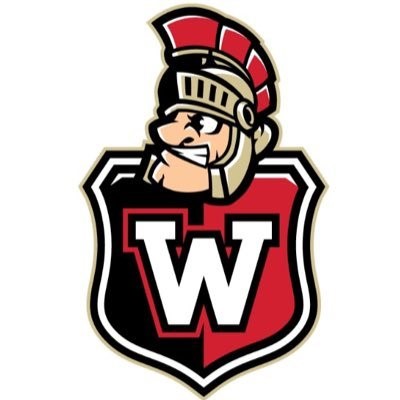 Executive Board Position Desired (BOLD OR HIGHLIGHT all that apply) President  	 	 	 	 	 	Vice President 	 	 Treasurer  	 	 	 	 	            Secretary If none of the above is available, which areas might you want to work in as a leader?(circle all that apply) Public Forum Debate - Squad Captain Application Questions List your top 3 tournament performances from the past season, as well as how many tournaments you attended over the past year. Why do you want to hold the desired position? Be specific and describe how you will work to improve the club through your desired position? On a scale of 1-10 what is your dedication level to Westmont’s Speech and Debate Team? Please Explain What are your ideas for recruitment of new members? Where will Speech and Debate lie on your list of extracurricular activities? Can you commit to fulfilling your responsibilities to the team? If you served on the Exec. Board this past year, did you meet all of your duties as listed in the descriptions above (Including tournament attendance)? Leadership Expectations Grade yourself in each of the following areas. Be honest, and use the following rubric: = Mastery! I could teach a course in this. 	 	D = I’m not good at this, but I’m trying. = I’m pretty good at this. 	 	 	 	F = I have no interest in doing this. = I can do this just well enough to get by. Organization (time management, advance planning, record-keeping)     	 	Grade:________ Diligence (ambition, persistence, self-motivation, discipline)      	 	Grade:________ Inspiration (lead by example, set and exceed high standards, pride)    	 	Grade:________ Communication (awareness, listening, clear expression)      	 	Grade:________ Team Player-Ness (loyal, helpful, respectful, inclusive, selfless)  	 	Grade:________ Living Out Loud-Ness (positive, energetic, fun, caring, low “drama”)     	 	Grade:________ Decisiveness (initiative, good decisions)       	 	 	 	Grade:________ Zen-ness (calm under pressure, open-minded, expanding horizons) 	 	Grade:________ Responsibility (honesty, accountability, professionalism, ethics)     	 	Grade:________ Goal Setting To be an executive leader on this team, you must make a commitment that goes beyond a minimal expectation of team practices and competition attendance. You must be prepared to take this team to a level higher than when you started.  Please list below three goals you have for the team over the course of the next year. Please include those things that will increase the visibility and legacy of the team across the campus, within the district, and at the league or national level.  1. 2. 3. Impromptu Speeches Squad Captain 	 Lincoln Douglas Debate - Squad Captain Prepared Speeches Squad Captain              Parliamentary Debate - Squad Captain 